ARDAHAN YUNUS EMRE ANADOLU LİSESİ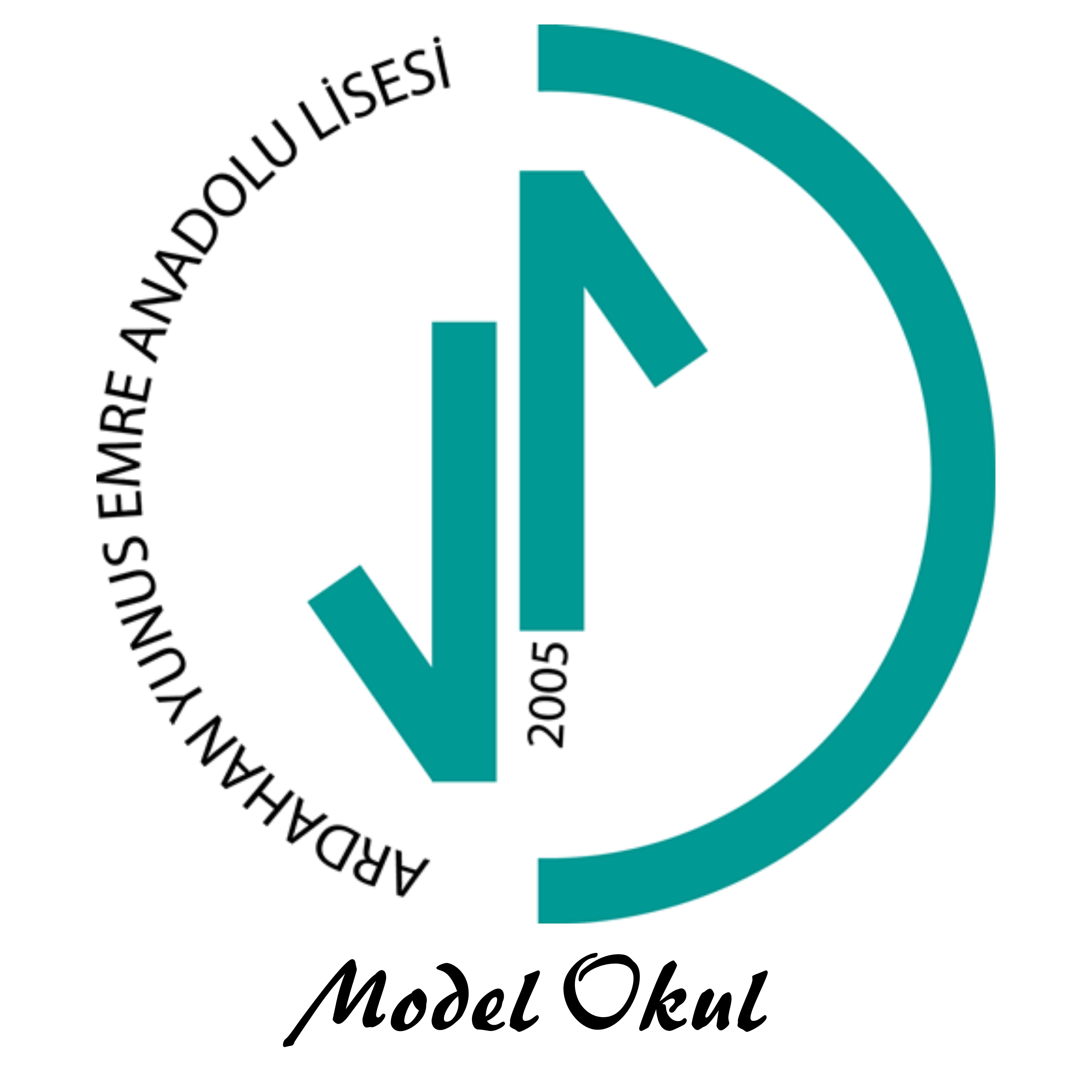 2022 - 2023 DERS YILI 11. SINIF DERS SEÇİM DİLEKÇESİ            Okulunuz ……… sınıfı ………. no’lu ………………………….….. T.C. Kimlik No’lu öğrencisi …………………… ……………….………’nin  2023 - 2024  öğretim yılında 12. SINIFTA almak istediği seçmeli dersler aşağıda belirlenmiş olup tercih ettiğimiz derslerin okulunuzun şartlarına uygun olması halinde okutulmasını istiyorum.                Gereğini arz ederim.                                                                                                                                          ……/ ….. /2023         ÖĞRENCİNİN                                                   VELİNİN         Adı-Soyadı  :……………………………          Adı-Soyadı  :……………………………         İmzası         :……………………………           İmzası         :……………………………           VELİ TEL: 0 (_ _ _ ) (_ _ _ _ _ _ _ )Veli, Sınıf Rehber Öğretmeni ve Rehber Öğretmenin işbirliği ile öğrencilerin derslerini seçmeleri sağlanmıştır.                                  …………………………                                           …………………………….                                       …………………….                                  Sınıf Rehber Öğretmeni       	                         Okul Rehber Öğretmeni                                             Müdür YardımcısıDİKKAT: Ders seçimi okulun imkânlarına bağlı olarak veli, sınıf rehber öğretmeni ve rehberlik öğretmeninin bilgisi dâhilinde öğrenci tarafından ikinci dönemin ilk haftasında yapılır ve E-Okul sistemine işlenir. Grup oluşturulamadığı için açılamayan dersler okul yönetimince ilan edilir. Bu dersleri seçen öğrenciler tercihleri doğrultusunda açılan seçmeli derslere yönlendirilir. Süresi içerisinde ders seçimi yapmayan öğrencilerin dersleri, okul yönetimince belirlenir.NOT: Bu çizelge, MEB Talim Terbiye Kurulu tarafından 01/07/2014 tarihli ve 63 sayılı Kurul Kararı ile kabul edilen çizelgeye göre hazırlanmış ve 29/07/2015 tarih ve 59 sayılı Kurul Kararına göre güncellenmiştir.12. SINIF HAFTALIK DERS ÇİZELGESİ 12. SINIF HAFTALIK DERS ÇİZELGESİ 12. SINIF HAFTALIK DERS ÇİZELGESİ 12. SINIF HAFTALIK DERS ÇİZELGESİ 12. SINIF HAFTALIK DERS ÇİZELGESİ 12. SINIF HAFTALIK DERS ÇİZELGESİ ORTAK DERSLER (16 SAAT)ORTAK DERSLER (16 SAAT)SEÇMELİ DERSLER (23 SAAT)SEÇMELİ DERSLER (23 SAAT)SEÇMELİ DERSLER (23 SAAT)SEÇMELİ DERSLER (23 SAAT)DERSLERDERS SAATİDERSLERDERSLERDERS SAATİDERS SAATİTÜRK DİLİ VE EDEBİYATI5DİL VE ANLATIMSEÇMELİ TÜRK DİLİ VE EDEBİYATI (2)3 (   )5 (   )T.C. İNKİLAP TARİHİ VE ATATÜRKÇÜLÜK2DİL VE ANLATIMSEÇMELİ TÜRK DİLİ VE EDEBİYATI (2)3 (   )5 (   )DİN KÜLTÜRÜ VE AHLAK BİLGİSİ2DİL VE ANLATIMDİKSİYON VE HİTABET (1)1 (   )-BİRİNCİ YABANCI DİL (İNGİLİZCE)4DİL VE ANLATIMOSMANLI TÜRKÇESİ (3)2 (   )-İKİNCİ YABANCI DİL (ALMANCA)2MATEMATİK VE FEN BİLİMLERİTEMEL MATEMATİK (2)2 (   )-BEDEN EĞİTİMİ2MATEMATİK VE FEN BİLİMLERİSEÇMELİ MATEMATİK(2)6 (   )-GÖRSEL SANATLAR/MÜZİK2MATEMATİK VE FEN BİLİMLERİİLERİ FİZİK (2)4 (   )-MATEMATİK VE FEN BİLİMLERİİLERİ KİMYA (2)4 (   )-MATEMATİK VE FEN BİLİMLERİİLERİ BİYOLOJİ (2)4 (   )-ORTAK DERSLERİN TOPLAMI19MATEMATİK VE FEN BİLİMLERİASTRONOMİ VE UZAY BİLİMLERİ (1)1 (   )2 (   )MATEMATİK VE FEN BİLİMLERİMATEMATİK TARİHİ VE UYGULAMALARI (3)  2 (   )-REHBERLİK VE YÖNLENDİRME1SOSYAL BİLİMLERÇAĞDAŞ TÜRK VE DÜNYA TARİHİ (1)4 (   )2 (   )SOSYAL BİLİMLERSEÇMELİ TARİH (1)4 (   )2 (   )SEÇMELİ DERS SAATİ TOPLAMI20SOSYAL BİLİMLERSEÇMELİ COĞRAFYA (2)4 (   )2 (   )SOSYAL BİLİMLERPSİKOLOJİ (1)2 (   )-TOPLAM DERS SAATİ40SOSYAL BİLİMLERSOSYOLOJİ (1)2 (   )-TOPLAM DERS SAATİ40SOSYAL BİLİMLERMANTIK (1)2 (   )-AÇIKLAMALAR:1. Üstteki tabloda 12. Sınıfta alınması zorunlu ORTAK DERSLER vardır.2. Yan taraftaki tablodan istediğiniz dersi ve ders saatini Seçebilirsiniz.3. Seçmeli ders saati toplamı 20 saat’i geçemez!4. Seçmeli bir dersin okutulabilmesi için en az 10 öğrenci tarafından seçilmesi gerekir.NOT: Seçmeli bir dersin kaç kez alınabileceği dersin adının yanındaki parantez içinde belirtilmiştir.AÇIKLAMALAR:1. Üstteki tabloda 12. Sınıfta alınması zorunlu ORTAK DERSLER vardır.2. Yan taraftaki tablodan istediğiniz dersi ve ders saatini Seçebilirsiniz.3. Seçmeli ders saati toplamı 20 saat’i geçemez!4. Seçmeli bir dersin okutulabilmesi için en az 10 öğrenci tarafından seçilmesi gerekir.NOT: Seçmeli bir dersin kaç kez alınabileceği dersin adının yanındaki parantez içinde belirtilmiştir.SOSYAL BİLİMLERİSLAM BİLİM TARİHİ (1)-2 (   )AÇIKLAMALAR:1. Üstteki tabloda 12. Sınıfta alınması zorunlu ORTAK DERSLER vardır.2. Yan taraftaki tablodan istediğiniz dersi ve ders saatini Seçebilirsiniz.3. Seçmeli ders saati toplamı 20 saat’i geçemez!4. Seçmeli bir dersin okutulabilmesi için en az 10 öğrenci tarafından seçilmesi gerekir.NOT: Seçmeli bir dersin kaç kez alınabileceği dersin adının yanındaki parantez içinde belirtilmiştir.AÇIKLAMALAR:1. Üstteki tabloda 12. Sınıfta alınması zorunlu ORTAK DERSLER vardır.2. Yan taraftaki tablodan istediğiniz dersi ve ders saatini Seçebilirsiniz.3. Seçmeli ders saati toplamı 20 saat’i geçemez!4. Seçmeli bir dersin okutulabilmesi için en az 10 öğrenci tarafından seçilmesi gerekir.NOT: Seçmeli bir dersin kaç kez alınabileceği dersin adının yanındaki parantez içinde belirtilmiştir.SOSYAL BİLİMLERSEÇMELİ FELSEFE (1)1 (   )2 (   )AÇIKLAMALAR:1. Üstteki tabloda 12. Sınıfta alınması zorunlu ORTAK DERSLER vardır.2. Yan taraftaki tablodan istediğiniz dersi ve ders saatini Seçebilirsiniz.3. Seçmeli ders saati toplamı 20 saat’i geçemez!4. Seçmeli bir dersin okutulabilmesi için en az 10 öğrenci tarafından seçilmesi gerekir.NOT: Seçmeli bir dersin kaç kez alınabileceği dersin adının yanındaki parantez içinde belirtilmiştir.AÇIKLAMALAR:1. Üstteki tabloda 12. Sınıfta alınması zorunlu ORTAK DERSLER vardır.2. Yan taraftaki tablodan istediğiniz dersi ve ders saatini Seçebilirsiniz.3. Seçmeli ders saati toplamı 20 saat’i geçemez!4. Seçmeli bir dersin okutulabilmesi için en az 10 öğrenci tarafından seçilmesi gerekir.NOT: Seçmeli bir dersin kaç kez alınabileceği dersin adının yanındaki parantez içinde belirtilmiştir.SOSYAL BİLİMLERDEMOKRASİ VE İNSAN HAKLARI (1)1 (   )-AÇIKLAMALAR:1. Üstteki tabloda 12. Sınıfta alınması zorunlu ORTAK DERSLER vardır.2. Yan taraftaki tablodan istediğiniz dersi ve ders saatini Seçebilirsiniz.3. Seçmeli ders saati toplamı 20 saat’i geçemez!4. Seçmeli bir dersin okutulabilmesi için en az 10 öğrenci tarafından seçilmesi gerekir.NOT: Seçmeli bir dersin kaç kez alınabileceği dersin adının yanındaki parantez içinde belirtilmiştir.AÇIKLAMALAR:1. Üstteki tabloda 12. Sınıfta alınması zorunlu ORTAK DERSLER vardır.2. Yan taraftaki tablodan istediğiniz dersi ve ders saatini Seçebilirsiniz.3. Seçmeli ders saati toplamı 20 saat’i geçemez!4. Seçmeli bir dersin okutulabilmesi için en az 10 öğrenci tarafından seçilmesi gerekir.NOT: Seçmeli bir dersin kaç kez alınabileceği dersin adının yanındaki parantez içinde belirtilmiştir.SOSYAL BİLİMLERİŞLETME (1)2 (   )-AÇIKLAMALAR:1. Üstteki tabloda 12. Sınıfta alınması zorunlu ORTAK DERSLER vardır.2. Yan taraftaki tablodan istediğiniz dersi ve ders saatini Seçebilirsiniz.3. Seçmeli ders saati toplamı 20 saat’i geçemez!4. Seçmeli bir dersin okutulabilmesi için en az 10 öğrenci tarafından seçilmesi gerekir.NOT: Seçmeli bir dersin kaç kez alınabileceği dersin adının yanındaki parantez içinde belirtilmiştir.AÇIKLAMALAR:1. Üstteki tabloda 12. Sınıfta alınması zorunlu ORTAK DERSLER vardır.2. Yan taraftaki tablodan istediğiniz dersi ve ders saatini Seçebilirsiniz.3. Seçmeli ders saati toplamı 20 saat’i geçemez!4. Seçmeli bir dersin okutulabilmesi için en az 10 öğrenci tarafından seçilmesi gerekir.NOT: Seçmeli bir dersin kaç kez alınabileceği dersin adının yanındaki parantez içinde belirtilmiştir.SOSYAL BİLİMLEREKONOMİ (1)2 (   )-AÇIKLAMALAR:1. Üstteki tabloda 12. Sınıfta alınması zorunlu ORTAK DERSLER vardır.2. Yan taraftaki tablodan istediğiniz dersi ve ders saatini Seçebilirsiniz.3. Seçmeli ders saati toplamı 20 saat’i geçemez!4. Seçmeli bir dersin okutulabilmesi için en az 10 öğrenci tarafından seçilmesi gerekir.NOT: Seçmeli bir dersin kaç kez alınabileceği dersin adının yanındaki parantez içinde belirtilmiştir.AÇIKLAMALAR:1. Üstteki tabloda 12. Sınıfta alınması zorunlu ORTAK DERSLER vardır.2. Yan taraftaki tablodan istediğiniz dersi ve ders saatini Seçebilirsiniz.3. Seçmeli ders saati toplamı 20 saat’i geçemez!4. Seçmeli bir dersin okutulabilmesi için en az 10 öğrenci tarafından seçilmesi gerekir.NOT: Seçmeli bir dersin kaç kez alınabileceği dersin adının yanındaki parantez içinde belirtilmiştir.SOSYAL BİLİMLERGİRİŞİMCİLİK (1)1 (   )-AÇIKLAMALAR:1. Üstteki tabloda 12. Sınıfta alınması zorunlu ORTAK DERSLER vardır.2. Yan taraftaki tablodan istediğiniz dersi ve ders saatini Seçebilirsiniz.3. Seçmeli ders saati toplamı 20 saat’i geçemez!4. Seçmeli bir dersin okutulabilmesi için en az 10 öğrenci tarafından seçilmesi gerekir.NOT: Seçmeli bir dersin kaç kez alınabileceği dersin adının yanındaki parantez içinde belirtilmiştir.AÇIKLAMALAR:1. Üstteki tabloda 12. Sınıfta alınması zorunlu ORTAK DERSLER vardır.2. Yan taraftaki tablodan istediğiniz dersi ve ders saatini Seçebilirsiniz.3. Seçmeli ders saati toplamı 20 saat’i geçemez!4. Seçmeli bir dersin okutulabilmesi için en az 10 öğrenci tarafından seçilmesi gerekir.NOT: Seçmeli bir dersin kaç kez alınabileceği dersin adının yanındaki parantez içinde belirtilmiştir.SOSYAL BİLİMLERYÖNETİM BİLİMİ (1)2 (   )-AÇIKLAMALAR:1. Üstteki tabloda 12. Sınıfta alınması zorunlu ORTAK DERSLER vardır.2. Yan taraftaki tablodan istediğiniz dersi ve ders saatini Seçebilirsiniz.3. Seçmeli ders saati toplamı 20 saat’i geçemez!4. Seçmeli bir dersin okutulabilmesi için en az 10 öğrenci tarafından seçilmesi gerekir.NOT: Seçmeli bir dersin kaç kez alınabileceği dersin adının yanındaki parantez içinde belirtilmiştir.AÇIKLAMALAR:1. Üstteki tabloda 12. Sınıfta alınması zorunlu ORTAK DERSLER vardır.2. Yan taraftaki tablodan istediğiniz dersi ve ders saatini Seçebilirsiniz.3. Seçmeli ders saati toplamı 20 saat’i geçemez!4. Seçmeli bir dersin okutulabilmesi için en az 10 öğrenci tarafından seçilmesi gerekir.NOT: Seçmeli bir dersin kaç kez alınabileceği dersin adının yanındaki parantez içinde belirtilmiştir.SOSYAL BİLİMLERULUSLARARASI İLİŞKİLER (1)2 (   )-AÇIKLAMALAR:1. Üstteki tabloda 12. Sınıfta alınması zorunlu ORTAK DERSLER vardır.2. Yan taraftaki tablodan istediğiniz dersi ve ders saatini Seçebilirsiniz.3. Seçmeli ders saati toplamı 20 saat’i geçemez!4. Seçmeli bir dersin okutulabilmesi için en az 10 öğrenci tarafından seçilmesi gerekir.NOT: Seçmeli bir dersin kaç kez alınabileceği dersin adının yanındaki parantez içinde belirtilmiştir.AÇIKLAMALAR:1. Üstteki tabloda 12. Sınıfta alınması zorunlu ORTAK DERSLER vardır.2. Yan taraftaki tablodan istediğiniz dersi ve ders saatini Seçebilirsiniz.3. Seçmeli ders saati toplamı 20 saat’i geçemez!4. Seçmeli bir dersin okutulabilmesi için en az 10 öğrenci tarafından seçilmesi gerekir.NOT: Seçmeli bir dersin kaç kez alınabileceği dersin adının yanındaki parantez içinde belirtilmiştir.DİN, AHLAK VE DEĞERLERKUR’AN-I KERİM (4)2 (   )-AÇIKLAMALAR:1. Üstteki tabloda 12. Sınıfta alınması zorunlu ORTAK DERSLER vardır.2. Yan taraftaki tablodan istediğiniz dersi ve ders saatini Seçebilirsiniz.3. Seçmeli ders saati toplamı 20 saat’i geçemez!4. Seçmeli bir dersin okutulabilmesi için en az 10 öğrenci tarafından seçilmesi gerekir.NOT: Seçmeli bir dersin kaç kez alınabileceği dersin adının yanındaki parantez içinde belirtilmiştir.AÇIKLAMALAR:1. Üstteki tabloda 12. Sınıfta alınması zorunlu ORTAK DERSLER vardır.2. Yan taraftaki tablodan istediğiniz dersi ve ders saatini Seçebilirsiniz.3. Seçmeli ders saati toplamı 20 saat’i geçemez!4. Seçmeli bir dersin okutulabilmesi için en az 10 öğrenci tarafından seçilmesi gerekir.NOT: Seçmeli bir dersin kaç kez alınabileceği dersin adının yanındaki parantez içinde belirtilmiştir.DİN, AHLAK VE DEĞERLERHZ.MUHAMMED’İN HAYATI (4)2 (   )-AÇIKLAMALAR:1. Üstteki tabloda 12. Sınıfta alınması zorunlu ORTAK DERSLER vardır.2. Yan taraftaki tablodan istediğiniz dersi ve ders saatini Seçebilirsiniz.3. Seçmeli ders saati toplamı 20 saat’i geçemez!4. Seçmeli bir dersin okutulabilmesi için en az 10 öğrenci tarafından seçilmesi gerekir.NOT: Seçmeli bir dersin kaç kez alınabileceği dersin adının yanındaki parantez içinde belirtilmiştir.AÇIKLAMALAR:1. Üstteki tabloda 12. Sınıfta alınması zorunlu ORTAK DERSLER vardır.2. Yan taraftaki tablodan istediğiniz dersi ve ders saatini Seçebilirsiniz.3. Seçmeli ders saati toplamı 20 saat’i geçemez!4. Seçmeli bir dersin okutulabilmesi için en az 10 öğrenci tarafından seçilmesi gerekir.NOT: Seçmeli bir dersin kaç kez alınabileceği dersin adının yanındaki parantez içinde belirtilmiştir.DİN, AHLAK VE DEĞERLERTEMEL DİNİ BİLGİLER(2)1 (   )2 (   )AÇIKLAMALAR:1. Üstteki tabloda 12. Sınıfta alınması zorunlu ORTAK DERSLER vardır.2. Yan taraftaki tablodan istediğiniz dersi ve ders saatini Seçebilirsiniz.3. Seçmeli ders saati toplamı 20 saat’i geçemez!4. Seçmeli bir dersin okutulabilmesi için en az 10 öğrenci tarafından seçilmesi gerekir.NOT: Seçmeli bir dersin kaç kez alınabileceği dersin adının yanındaki parantez içinde belirtilmiştir.AÇIKLAMALAR:1. Üstteki tabloda 12. Sınıfta alınması zorunlu ORTAK DERSLER vardır.2. Yan taraftaki tablodan istediğiniz dersi ve ders saatini Seçebilirsiniz.3. Seçmeli ders saati toplamı 20 saat’i geçemez!4. Seçmeli bir dersin okutulabilmesi için en az 10 öğrenci tarafından seçilmesi gerekir.NOT: Seçmeli bir dersin kaç kez alınabileceği dersin adının yanındaki parantez içinde belirtilmiştir.YABANCI DİLLER VE EDEBİYATISEÇMELİ BİRİNCİ YABANCI DİL (2)2 (   )1( )   AÇIKLAMALAR:1. Üstteki tabloda 12. Sınıfta alınması zorunlu ORTAK DERSLER vardır.2. Yan taraftaki tablodan istediğiniz dersi ve ders saatini Seçebilirsiniz.3. Seçmeli ders saati toplamı 20 saat’i geçemez!4. Seçmeli bir dersin okutulabilmesi için en az 10 öğrenci tarafından seçilmesi gerekir.NOT: Seçmeli bir dersin kaç kez alınabileceği dersin adının yanındaki parantez içinde belirtilmiştir.AÇIKLAMALAR:1. Üstteki tabloda 12. Sınıfta alınması zorunlu ORTAK DERSLER vardır.2. Yan taraftaki tablodan istediğiniz dersi ve ders saatini Seçebilirsiniz.3. Seçmeli ders saati toplamı 20 saat’i geçemez!4. Seçmeli bir dersin okutulabilmesi için en az 10 öğrenci tarafından seçilmesi gerekir.NOT: Seçmeli bir dersin kaç kez alınabileceği dersin adının yanındaki parantez içinde belirtilmiştir.YABANCI DİLLER VE EDEBİYATISEÇMELİ İKİNCİ YABANCI DİL (2)2 (   )4 (   )AÇIKLAMALAR:1. Üstteki tabloda 12. Sınıfta alınması zorunlu ORTAK DERSLER vardır.2. Yan taraftaki tablodan istediğiniz dersi ve ders saatini Seçebilirsiniz.3. Seçmeli ders saati toplamı 20 saat’i geçemez!4. Seçmeli bir dersin okutulabilmesi için en az 10 öğrenci tarafından seçilmesi gerekir.NOT: Seçmeli bir dersin kaç kez alınabileceği dersin adının yanındaki parantez içinde belirtilmiştir.AÇIKLAMALAR:1. Üstteki tabloda 12. Sınıfta alınması zorunlu ORTAK DERSLER vardır.2. Yan taraftaki tablodan istediğiniz dersi ve ders saatini Seçebilirsiniz.3. Seçmeli ders saati toplamı 20 saat’i geçemez!4. Seçmeli bir dersin okutulabilmesi için en az 10 öğrenci tarafından seçilmesi gerekir.NOT: Seçmeli bir dersin kaç kez alınabileceği dersin adının yanındaki parantez içinde belirtilmiştir.YABANCI DİLLER VE EDEBİYATIYABANCI DİLLER EDEBİYATI (4)1 (   )2 (   )AÇIKLAMALAR:1. Üstteki tabloda 12. Sınıfta alınması zorunlu ORTAK DERSLER vardır.2. Yan taraftaki tablodan istediğiniz dersi ve ders saatini Seçebilirsiniz.3. Seçmeli ders saati toplamı 20 saat’i geçemez!4. Seçmeli bir dersin okutulabilmesi için en az 10 öğrenci tarafından seçilmesi gerekir.NOT: Seçmeli bir dersin kaç kez alınabileceği dersin adının yanındaki parantez içinde belirtilmiştir.AÇIKLAMALAR:1. Üstteki tabloda 12. Sınıfta alınması zorunlu ORTAK DERSLER vardır.2. Yan taraftaki tablodan istediğiniz dersi ve ders saatini Seçebilirsiniz.3. Seçmeli ders saati toplamı 20 saat’i geçemez!4. Seçmeli bir dersin okutulabilmesi için en az 10 öğrenci tarafından seçilmesi gerekir.NOT: Seçmeli bir dersin kaç kez alınabileceği dersin adının yanındaki parantez içinde belirtilmiştir.SPOR VE SOSYAL ETKİNLİKSEÇMELİ BEDEN EĞİTİMİ VE SPOR(4)2 (   )-AÇIKLAMALAR:1. Üstteki tabloda 12. Sınıfta alınması zorunlu ORTAK DERSLER vardır.2. Yan taraftaki tablodan istediğiniz dersi ve ders saatini Seçebilirsiniz.3. Seçmeli ders saati toplamı 20 saat’i geçemez!4. Seçmeli bir dersin okutulabilmesi için en az 10 öğrenci tarafından seçilmesi gerekir.NOT: Seçmeli bir dersin kaç kez alınabileceği dersin adının yanındaki parantez içinde belirtilmiştir.AÇIKLAMALAR:1. Üstteki tabloda 12. Sınıfta alınması zorunlu ORTAK DERSLER vardır.2. Yan taraftaki tablodan istediğiniz dersi ve ders saatini Seçebilirsiniz.3. Seçmeli ders saati toplamı 20 saat’i geçemez!4. Seçmeli bir dersin okutulabilmesi için en az 10 öğrenci tarafından seçilmesi gerekir.NOT: Seçmeli bir dersin kaç kez alınabileceği dersin adının yanındaki parantez içinde belirtilmiştir.SPOR VE SOSYAL ETKİNLİKSOSYAL ETKİNLİK (4)1 (   )2 (   )AÇIKLAMALAR:1. Üstteki tabloda 12. Sınıfta alınması zorunlu ORTAK DERSLER vardır.2. Yan taraftaki tablodan istediğiniz dersi ve ders saatini Seçebilirsiniz.3. Seçmeli ders saati toplamı 20 saat’i geçemez!4. Seçmeli bir dersin okutulabilmesi için en az 10 öğrenci tarafından seçilmesi gerekir.NOT: Seçmeli bir dersin kaç kez alınabileceği dersin adının yanındaki parantez içinde belirtilmiştir.AÇIKLAMALAR:1. Üstteki tabloda 12. Sınıfta alınması zorunlu ORTAK DERSLER vardır.2. Yan taraftaki tablodan istediğiniz dersi ve ders saatini Seçebilirsiniz.3. Seçmeli ders saati toplamı 20 saat’i geçemez!4. Seçmeli bir dersin okutulabilmesi için en az 10 öğrenci tarafından seçilmesi gerekir.NOT: Seçmeli bir dersin kaç kez alınabileceği dersin adının yanındaki parantez içinde belirtilmiştir.GÜZEL SANATLARSEÇMELİ GÖRSEL SANATLAR (4)2 (   )-AÇIKLAMALAR:1. Üstteki tabloda 12. Sınıfta alınması zorunlu ORTAK DERSLER vardır.2. Yan taraftaki tablodan istediğiniz dersi ve ders saatini Seçebilirsiniz.3. Seçmeli ders saati toplamı 20 saat’i geçemez!4. Seçmeli bir dersin okutulabilmesi için en az 10 öğrenci tarafından seçilmesi gerekir.NOT: Seçmeli bir dersin kaç kez alınabileceği dersin adının yanındaki parantez içinde belirtilmiştir.AÇIKLAMALAR:1. Üstteki tabloda 12. Sınıfta alınması zorunlu ORTAK DERSLER vardır.2. Yan taraftaki tablodan istediğiniz dersi ve ders saatini Seçebilirsiniz.3. Seçmeli ders saati toplamı 20 saat’i geçemez!4. Seçmeli bir dersin okutulabilmesi için en az 10 öğrenci tarafından seçilmesi gerekir.NOT: Seçmeli bir dersin kaç kez alınabileceği dersin adının yanındaki parantez içinde belirtilmiştir.GÜZEL SANATLARSEÇMELİ MÜZİK (4)2 (   )-AÇIKLAMALAR:1. Üstteki tabloda 12. Sınıfta alınması zorunlu ORTAK DERSLER vardır.2. Yan taraftaki tablodan istediğiniz dersi ve ders saatini Seçebilirsiniz.3. Seçmeli ders saati toplamı 20 saat’i geçemez!4. Seçmeli bir dersin okutulabilmesi için en az 10 öğrenci tarafından seçilmesi gerekir.NOT: Seçmeli bir dersin kaç kez alınabileceği dersin adının yanındaki parantez içinde belirtilmiştir.AÇIKLAMALAR:1. Üstteki tabloda 12. Sınıfta alınması zorunlu ORTAK DERSLER vardır.2. Yan taraftaki tablodan istediğiniz dersi ve ders saatini Seçebilirsiniz.3. Seçmeli ders saati toplamı 20 saat’i geçemez!4. Seçmeli bir dersin okutulabilmesi için en az 10 öğrenci tarafından seçilmesi gerekir.NOT: Seçmeli bir dersin kaç kez alınabileceği dersin adının yanındaki parantez içinde belirtilmiştir.GÜZEL SANATLARSANAT TARİHİ (1)2 (   )-AÇIKLAMALAR:1. Üstteki tabloda 12. Sınıfta alınması zorunlu ORTAK DERSLER vardır.2. Yan taraftaki tablodan istediğiniz dersi ve ders saatini Seçebilirsiniz.3. Seçmeli ders saati toplamı 20 saat’i geçemez!4. Seçmeli bir dersin okutulabilmesi için en az 10 öğrenci tarafından seçilmesi gerekir.NOT: Seçmeli bir dersin kaç kez alınabileceği dersin adının yanındaki parantez içinde belirtilmiştir.AÇIKLAMALAR:1. Üstteki tabloda 12. Sınıfta alınması zorunlu ORTAK DERSLER vardır.2. Yan taraftaki tablodan istediğiniz dersi ve ders saatini Seçebilirsiniz.3. Seçmeli ders saati toplamı 20 saat’i geçemez!4. Seçmeli bir dersin okutulabilmesi için en az 10 öğrenci tarafından seçilmesi gerekir.NOT: Seçmeli bir dersin kaç kez alınabileceği dersin adının yanındaki parantez içinde belirtilmiştir.GÜZEL SANATLARDRAMA (1)1 (   )-AÇIKLAMALAR:1. Üstteki tabloda 12. Sınıfta alınması zorunlu ORTAK DERSLER vardır.2. Yan taraftaki tablodan istediğiniz dersi ve ders saatini Seçebilirsiniz.3. Seçmeli ders saati toplamı 20 saat’i geçemez!4. Seçmeli bir dersin okutulabilmesi için en az 10 öğrenci tarafından seçilmesi gerekir.NOT: Seçmeli bir dersin kaç kez alınabileceği dersin adının yanındaki parantez içinde belirtilmiştir.AÇIKLAMALAR:1. Üstteki tabloda 12. Sınıfta alınması zorunlu ORTAK DERSLER vardır.2. Yan taraftaki tablodan istediğiniz dersi ve ders saatini Seçebilirsiniz.3. Seçmeli ders saati toplamı 20 saat’i geçemez!4. Seçmeli bir dersin okutulabilmesi için en az 10 öğrenci tarafından seçilmesi gerekir.NOT: Seçmeli bir dersin kaç kez alınabileceği dersin adının yanındaki parantez içinde belirtilmiştir.BİLİŞİMBİLGİSAYAR BİLİMİ (1)-2 (   )AÇIKLAMALAR:1. Üstteki tabloda 12. Sınıfta alınması zorunlu ORTAK DERSLER vardır.2. Yan taraftaki tablodan istediğiniz dersi ve ders saatini Seçebilirsiniz.3. Seçmeli ders saati toplamı 20 saat’i geçemez!4. Seçmeli bir dersin okutulabilmesi için en az 10 öğrenci tarafından seçilmesi gerekir.NOT: Seçmeli bir dersin kaç kez alınabileceği dersin adının yanındaki parantez içinde belirtilmiştir.AÇIKLAMALAR:1. Üstteki tabloda 12. Sınıfta alınması zorunlu ORTAK DERSLER vardır.2. Yan taraftaki tablodan istediğiniz dersi ve ders saatini Seçebilirsiniz.3. Seçmeli ders saati toplamı 20 saat’i geçemez!4. Seçmeli bir dersin okutulabilmesi için en az 10 öğrenci tarafından seçilmesi gerekir.NOT: Seçmeli bir dersin kaç kez alınabileceği dersin adının yanındaki parantez içinde belirtilmiştir.BİLİŞİMPROJE HAZIRLAMA (1)1 (   )2 (   )AÇIKLAMALAR:1. Üstteki tabloda 12. Sınıfta alınması zorunlu ORTAK DERSLER vardır.2. Yan taraftaki tablodan istediğiniz dersi ve ders saatini Seçebilirsiniz.3. Seçmeli ders saati toplamı 20 saat’i geçemez!4. Seçmeli bir dersin okutulabilmesi için en az 10 öğrenci tarafından seçilmesi gerekir.NOT: Seçmeli bir dersin kaç kez alınabileceği dersin adının yanındaki parantez içinde belirtilmiştir.AÇIKLAMALAR:1. Üstteki tabloda 12. Sınıfta alınması zorunlu ORTAK DERSLER vardır.2. Yan taraftaki tablodan istediğiniz dersi ve ders saatini Seçebilirsiniz.3. Seçmeli ders saati toplamı 20 saat’i geçemez!4. Seçmeli bir dersin okutulabilmesi için en az 10 öğrenci tarafından seçilmesi gerekir.NOT: Seçmeli bir dersin kaç kez alınabileceği dersin adının yanındaki parantez içinde belirtilmiştir.İstediğiniz dersin yanındaki parantezi işaretleyiniz!İstediğiniz dersin yanındaki parantezi işaretleyiniz!İstediğiniz dersin yanındaki parantezi işaretleyiniz!İstediğiniz dersin yanındaki parantezi işaretleyiniz!